 ФУДБАЛСКИ САВЕЗ ОПШТИНА ЉИГ И МИОНИЦА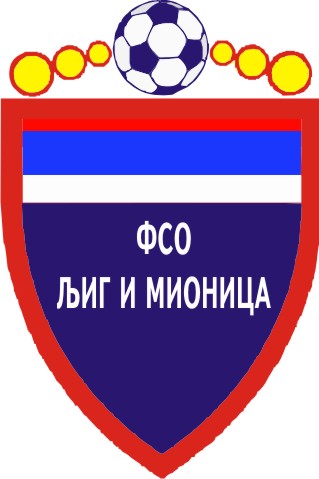 	БИЛТЕН   БР. 1 ЗВАНИЧНО ГЛАСИЛО МЕЂУОПШТИНСКЕ ФУДБАЛСКЕ ЛИГЕ ''ЗАПАД'' Љиг, 13. септембар 2014. годинеФУДБАЛСКИ САВЕЗ ОПШТИНА ЉИГ И МИОНИЦА 14240 Љиг, Годевац бб Тел/факс: 014/3443-420 Текући рачун: 160 – 390764 - 29 ПИБ -  102334769Сајт Фудбалског савеза општина Љиг и Мионица: www.fso-ljig-mionica.com Комесар за такмичење и делегирање судија Међуопштинске фудбалске лиге ''ЗАПАД'' :Милан Жујовић                                                   064/2666-017                                                                               060/7666-017Дисциплински судија:Милан Мијаиловић                                               062/475-787                      ФУДБАЛСКИ САВЕЗ ОПШТИНА ЉИГ И МИОНИЦАЈесењи део првенства такмичарске 2014/2015.Међуопштинска фудбалска лига ''ЗАПАД'' Број: 1 Дана: 13. септембар 2014. године Љ И Г          На седницама одржаним 03. и 10. септембра 2014. године комесара за такмичење и дисциплинског судије Међуопштинске фудбалске лиге ''ЗАПАД'' са утакмица 1. и 2. кола у такмичарској 2014/2015. години донете су следеће одлуке:БИЛТЕН БР. 1РЕГИСТРУЈУ СЕ РЕЗУЛТАТИ ПРВЕНСТВЕНИХ УТАКМИЦА 1. КОЛА МЕЂУОПШТИНСКЕ ФУДБАЛСКЕ ЛИГЕ ''ЗАПАД'' ИГРАНЕ 31.08.2014. ГОД.РЕГИСТРУЈУ СЕ ИЗРЕЧЕНЕ ОПОМЕНЕ – ЖУТИ КАРТОНИ ИГРАЧИМА У 1. КОЛУ КОЈЕ ЈЕ ОДИГРАНО 31.08.2014. ГОДИНЕ  РЕГИСТРУЈУ СЕ ИСКЉУЧЕЊА – ЦРВЕНИ КАРТОНИ ИГРАЧИМА У 1. КОЛУ КОЈЕ JE ОДИГРАНО 31.08.2014. ГОДИНЕ ИСКЉУЧЕНИ ИГРАЧИ У 1. КОЛУ  И ОБРАЗЛОЖЕЊЕ ОДЛУКА   ДИСЦИПЛИНСКОГ СУДИЈЕ САВЕЗА У ВЕЗИ ИСКЉУЧЕЊА :ОДЛУКЕ ДИСЦИПЛИНСКОГ СУДИЈЕ                    Кажњава се представник ФК ''ИСКРА'' из Доње Буковице Илић Милован ОПОМЕНОМ због недоличног понашања и одстрањења са клупе на утакмици 1. кола између ФК ''МИЛЕНКО ПАВЛОВИЋ'' – ФК ''ИСКРА''.РЕГИСТРУЈУ СЕ РЕЗУЛТАТИ ПРВЕНСТВЕНИХ УТАКМИЦА 2. КОЛА МЕЂУОПШТИНСКЕ ФУДБАЛСКЕ ЛИГЕ ''ЗАПАД'' ИГРАНЕ 07.09.2014. ГОД.РЕГИСТРУЈУ СЕ ИЗРЕЧЕНЕ ОПОМЕНЕ – ЖУТИ КАРТОНИ ИГРАЧИМА У 2. КОЛУ КОЈЕ ЈЕ ОДИГРАНО 07.09.2014. ГОДИНЕ РЕГИСТРУЈУ СЕ ИСКЉУЧЕЊА – ЦРВЕНИ КАРТОНИ ИГРАЧИМА У 2. КОЛУ КОЈЕ JE ОДИГРАНО 07.09.2014. ГОДИНЕ ИСКЉУЧЕНИ ИГРАЧИ У 2. КОЛУ  И ОБРАЗЛОЖЕЊЕ ОДЛУКА   ДИСЦИПЛИНСКОГ СУДИЈЕ САВЕЗА У ВЕЗИ ИСКЉУЧЕЊА :ОДЛУКЕ ДИСЦИПЛИНСКОГ СУДИЈЕ  Није било потребе за покретањем дисциплинских поступака. ЖАЛБЕНИ ПОСТУПАК          Против одлукe Дисциплинског судије Савеза на изречене казне и донете одлуке може се уложити жалба на донету одлуку другостепеном органу - Комисији за жалбе Савеза. Жалба се подноси у року од 8 (осам) дана од пријема одлуке, уз уплату таксе за жалбе у износу од 4.000,00 динара, на текући рачун Фудбалског савеза општина Љиг и Мионица, број: 160 – 390764 – 29.  РАСПОРЕД УТАКМИЦА 3. КОЛА КОЈЕ СЕ ИГРАЈУ 14.09.2014. ГОДИНЕ СА ПОЧЕТКОМ У 16:00 ЧАСОВАПОСЛЕ 2. ПРВЕНСТВЕНОГ КОЛА КОЈЕ ЈЕ ОДИГРАНО 07.09.2014. ГОДИНЕ:ТАБЕЛАМЕЂУОПШТИНСКЕ ФУДБАЛСКЕ ЛИГЕ ''ЗАПАД''  - Јесењи део првенства такмичарске 2014/2015. године –  ВАЖНО ОБАВЕШТЕЊЕ КЛУБОВИМА:          Сви клубови своје утакмице као домаћини играју НЕДЕЉОМ у поподневном термину, изузев ФК ''ЈАДАР 2013'' који своје утакмице игра недељом у 11 часова. СЛУЖБЕНИ БИЛТЕН ОКРУЖНЕ ЛИГЕ ''КОЛУБАРА''          Службени БИЛТЕН Међуопштинске фудбалске лиге ''ЗАПАД'' клубовима ће бити доступан на САЈТУ Савеза (www.fso-ljig-mionica.com) или се може лично преузимати у канцеларији Савеза од стране представника клубова лиге, тако да достављања билтена преко делегата утакмице или на адресе клубова више неће бити. ДИСЦИПЛИНСКИ СУДИЈА                                     КОМЕСАР ЗА ТАКМИЧЕЊЕ      Милан Мијаиловић                                                 Милан ЖујовићР.БР.П А Р О В ИП А Р О В ИР Е З У Л Т А ТР Е З У Л Т А Т1.ПОЛЕТЈАДАР 2013022.МИЛЕНКО ПАВЛОВИЋИСКРА143.КОМАНИЦЕРАЈАЦ044.БОРАЦРИБНИКАР105.БЕЛОШЕВАЦЛИПЉЕ146.ГРАДАЦ 85КОЛУБАРА 203Р. бр.Презиме и имеКлубБР. лег.1.Кнежевић НемањаМ. Павловић10802.Крстић СлободанМ. Павловић1163.Павић СинишаМ. Павловић1124.Младеновић НиколаМ. Павловић1205.Максић МилошИскра2286.Суботић ГорданПолет4887.Лекић МилошПолет25668.Андрић ДрагишаЈадар 201311879.Раичевић ДалиборЈадар 2013212810.Трифуновић БоривојеКоманице9511.Матијевић ДејанКоманице10612.Видић АлександарБорац17713.Алексић МаркоРибникар45114.Марковић МиланРибникар1329Р. бр.Презиме и имеКлубБр. лег.Чл. ДПВисина казнеКазна тече1.Марић АлександарРибникар741541 утакмицаОд 01.09.2014.2.3.4.5.Р.БР.П А Р О В ИП А Р О В ИР Е З У Л Т А ТР Е З У Л Т А Т1.ЈАДАР 2013КОЛУБАРА 2102.ЛИПЉЕГРАДАЦ 85713.РИБНИКАРБЕЛОШЕВАЦ314.РАЈАЦБОРАЦ405.ИСКРАКОМАНИЦЕ716.ПОЛЕТМИЛЕНКО ПАВЛОВИЋ10Р. бр.Презиме и имеКлубБР. лег.1.Варатовић МаркоГрадац 853522.Стојановић ДејанГрадац 8516053.Цветић НенадРибникар4914.Митровић АлександарБелошевац15525.Станојевић ЂорђеБелошевац3006.Срећковић НемањаРајац1487.Спасојевић МијаБорац1868.Ранисављевић ГоранПолет25659.Нићифоровић ЂорђеПолет256410.Лекић МилошПолет256611.Томић МаркоМ. Павловић143512.Јанковић АлександарМ. Павловић257113.Јовић МаркоИскра25414.Танасијевић ИванКоманице8815.Јанковић МиливојеКоманице68016.Радојевић АлександарЈадар 201386317.Митровић ДраганЈадар 2013248518.Павловић АлександарКолубара 21624Р. бр.Презиме и имеКлубБр. лег.Чл. ДПВисина казнеКазна тече1.Стојановић ДејанГрадац 851605542 утакмицеОд 08.09.2014.2.Матић БранкоЈадар 20131144542 утакмицеОд 08.09.2014.3.Димитријевић НиколаКолубара 21807181 утакмицаОд 08.09.2014.4.Познановић НенадКолубара 2811542 утакмицеОд 08.09.2014.5.Р. БР.П А Р О В ИП А Р О В ИД А Т У М1.МИЛЕНКО ПАВЛОВИЋЈАДАР 201314.09.2014.2.КОМАНИЦЕПОЛЕТ14.09.2014.3.БОРАЦИСКРА14.09.2014.4.БЕЛОШЕВАЦРАЈАЦ14.09.2014.5.ГРАДАЦ 85РИБНИКАР14.09.2014.6.КОЛУБАРА 2ЛИПЉЕ14.09.2014.1.ИСКРА2200112+96 2.ЛИПЉЕ2200112+96 3.РАЈАЦ220080+86 4.ЈАДАР 2013220030+36 5.КОЛУБАРА 2210131+23 6.РИБНИКАР210132+13 7.ПОЛЕТ210112-13 8. БОРАЦ210114-33 9.МИЛЕНКО ПАВЛОВИЋ200215-4010.БЕЛОШЕВАЦ200227-5011.ГРАДАЦ 852002110 -9012.КОМАНИЦЕ2002111-100